P.E at home 

There have been a few different YouTube Live, Facebook Live and various other PE lessons that have been set up to support children with being active at home (Joe Wicks is certainly a popular one!) These are brilliant and are ideal for keeping children physically active every day. However, below is another resource that might be quite helpful for your family to explore if you are looking for more structured sessions that focus more on skills that would be covered during PE lessons within school. This year, we have been using the ‘Jasmine Platform’ to deliver some of our PE lessons. This is an interactive, fun platform that is very child friendly and enables the children to learn and build upon the core physical skills through play and different stories. Some of the content on the platform will hopefully be familiar to our children. However, do not worry if it isn’t, as it follows a very simple step-by-step process for supporting children with EYFS/KS1 physical development. 

If you are interested in using the platform at home, Create Development (who produced Real PE) have enabled parents to log in using the below information: 

The website address is: home.jasmineactive.com Parent email: parent@lodgelanei-1.comPassword: lodgelanei

There is also a Facebook group that has been set up by Create Development, where parents are sharing ideas and PE sessions that their children have done: 


https://www.facebook.com/groups/realpeathome/
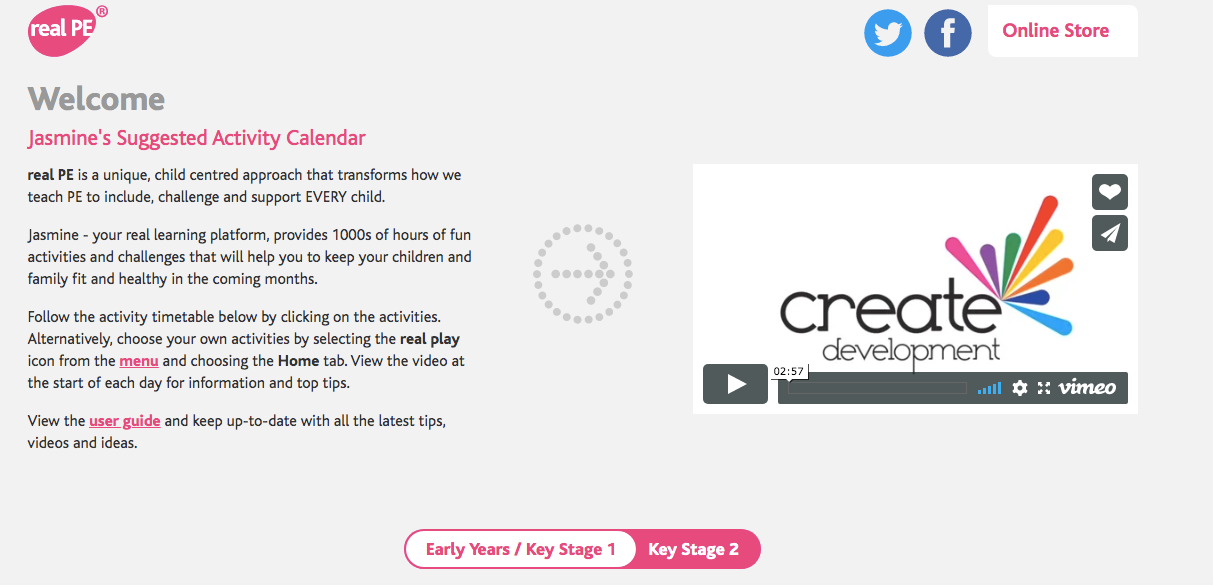 